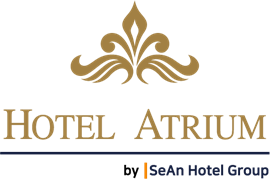 1. Hotel Reservation                                                                           2. Participant Information 3. Booking Guaranteed4. Cancellation and Payment Guidelines - Free cancellation up to 7 days before check-in. 50% penalty for cancellations made 6 to 1 day prior, and 100% penalty for same-day cancellations and no-shows. - Cancellation fees are applied based on the room usage fee for the entire reservation. - Payment must be completed before check-in, and a credit card open guarantee is required.HOTEL ATRIUM JONGNO106, Changgyeonggung-ro, Jongno-gu, Seoul, Republic of KoreaMBOX CommunicationHotel Atrium Jongno Sales&Marketing Manager FelixTel: 02-767-9820 / HP: 010-7602-7034 / E-mail : atriumsales@hotesean.comRoom TypeGuestRoom Only (KRW)Room Only (KRW)Room + Breakfase (KRW)Room + Breakfase (KRW)Bed TypeRoom TypeGuestSun-ThuFri-SatSun-ThuFri-SatBed TypeSuperior Single190,000110,000110,000130,000Single1Superior Double1-2110,000130,000130,000150,000Double1Superior Family2-3130,000160,000160,000180,000Single1 / Double1Deluxe Triple3150,000180,000180,000210,000Single3Deluxe Family Triple3-4160,000210,000210,000260,000Single2 / Double1-Check-in 15:00 / Check-Out 11:00-Breakfase Open 07:00 / Close 10:00-Check-in 15:00 / Check-Out 11:00-Breakfase Open 07:00 / Close 10:00-Check-in 15:00 / Check-Out 11:00-Breakfase Open 07:00 / Close 10:00-Check-in 15:00 / Check-Out 11:00-Breakfase Open 07:00 / Close 10:00-Check-in 15:00 / Check-Out 11:00-Breakfase Open 07:00 / Close 10:00-Check-in 15:00 / Check-Out 11:00-Breakfase Open 07:00 / Close 10:00-Check-in 15:00 / Check-Out 11:00-Breakfase Open 07:00 / Close 10:00Last Name(Prof,Dr,Mr,/Ms) :                                       First Name :                                          Arrival Date :                                                     Departure Date :                                      Company Name / Country :                                       Email :                                               Phone :                                                          Fax :                                                 Address :                                                                                                              Address :                                                                                                              Flight Number (if known) :                                                                                              Flight Number (if known) :                                                                                              Card Type :                                                      Name on Card :                                 Card No. :                                                                                                        Card No. :                                                                                                        Signature :                                                       Exp. Date : (       /       /       )             